Objednáváme u Vás biologický průzkum Přírodní rezervace Ryžovna a ploch určených k jejímu rozšíření. Cílem biologického průzkumu je aktualizace výčtu a lokalizace zvláště chráněných druhů rostlin dle vyhlášky Ministerstva životního prostředí ČR č. 395/1992 Sb., kterou se provádějí některá ustanovení zákona č. 114/1992 Sb., o ochraně přírody a krajiny a rostlinných druhů z Červeného seznamu cévnatých druhů České republiky a jejich klíčových zdrojových populací.Botanický průzkum bude zaměřen na části ploch, které jsou určené k rozšíření Přírodní rezervace Ryžovna a jejího ochranného pásma; zejména pak s důrazem na centrální část s nejvyšší ochranářskou hodnotou.Důvodem pro zadání je absence dat pro podporu úřední agendy rozšíření, které je ve fázi návrhu obsaženého v platném plánu péče o Přírodní rezervaci Ryžovna na léta 2022-2031 a příprava rozsáhlého projektového zásahu financovaného z „Operačního programu Životní prostředí na ploše rašeliniště a vřesoviště Spáleniště.Celková plocha území pro prováděný průzkum je 115 ha. Umístění ploch je patrné z přiložené ortofotomapyPrůzkum bude dokončen do 31. 10. 2023Konečná cena za provedené práce je smluvní, a to ve výši 70000,00 Kč.Cena byla určena na základě na základě naší poptávky č.j. KK/297/ZZ/23 ze dne 23. 01. 2023 a následné cenové nabídky ze dne 19. 02. 2019, č. j. KK/691/ZZ/23, která je uložena na zdejším odboru.
Přírodovědný průzkum Přírodní rezervace Ryžovna a ploch určených k jejímu rozšíření bude odevzdán v elektronické podobě, a to v obvyklém elektronickém formátu.
Upřednostňujeme elektronické faktury ve formátu ISDOC zaslané na epodatelna@kr-karlovarsky.cz, případně do datové schránky siqbxt2.Příloha:Viz text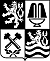 KARLOVARSKÝ KRAJKARLOVARSKÝ KRAJKARLOVARSKÝ KRAJKARLOVARSKÝ KRAJKARLOVARSKÝ KRAJKARLOVARSKÝ KRAJKARLOVARSKÝ KRAJKARLOVARSKÝ KRAJKARLOVARSKÝ KRAJKARLOVARSKÝ KRAJKARLOVARSKÝ KRAJKARLOVARSKÝ KRAJKARLOVARSKÝ KRAJKARLOVARSKÝ KRAJKARLOVARSKÝ KRAJKARLOVARSKÝ KRAJKARLOVARSKÝ KRAJKRAJSKÝ ÚŘAD -KRAJSKÝ ÚŘAD -Odbor životního prostředí a zemědělstvíOdbor životního prostředí a zemědělstvíOdbor životního prostředí a zemědělstvíOdbor životního prostředí a zemědělstvíOdbor životního prostředí a zemědělstvíOdbor životního prostředí a zemědělstvíOdbor životního prostředí a zemědělstvíOdbor životního prostředí a zemědělstvíOdbor životního prostředí a zemědělstvíOdbor životního prostředí a zemědělstvíOdbor životního prostředí a zemědělstvíOdbor životního prostředí a zemědělstvíOdbor životního prostředí a zemědělstvíOdbor životního prostředí a zemědělstvíOdbor životního prostředí a zemědělstvíSalvia - ekologický institut, z.s.Salvia - ekologický institut, z.s.Salvia - ekologický institut, z.s.Salvia - ekologický institut, z.s.Salvia - ekologický institut, z.s.Salvia - ekologický institut, z.s.Salvia - ekologický institut, z.s.Salvia - ekologický institut, z.s.Salvia - ekologický institut, z.s.Bohnická 850/11Bohnická 850/11Bohnická 850/11Bohnická 850/11Bohnická 850/11Bohnická 850/11Bohnická 850/11Bohnická 850/11Bohnická 850/11181001810018100PrahaPrahaPrahaPrahaPrahaPrahaIČ:IČ:26568578265685782656857826568578DIČ:Váš dopis značka / ze dneVáš dopis značka / ze dneNaše značkaNaše značkaNaše značkaNaše značkaNaše značkaNaše značkaVyřizuje / linkaVyřizuje / linkaVyřizuje / linkaVyřizuje / linkaVyřizuje / linkaVyřizuje / linkaVyřizuje / linkaKarlovy VaryKarlovy VaryKarlovy VaryKK/691/ZZ/23KK/691/ZZ/23Brachtl Radoslav Ing.Brachtl Radoslav Ing.Brachtl Radoslav Ing.Brachtl Radoslav Ing.Brachtl Radoslav Ing.Brachtl Radoslav Ing.Brachtl Radoslav Ing./22822822820. 02. 202320. 02. 202320. 02. 2023Objednávka č.00339-00011/23/ZZcelková maximální cena70 000,00Platba na fakturuKopii objednávky přiložte k daňovému dokladu.Kopii objednávky přiložte k daňovému dokladu.Kopii objednávky přiložte k daňovému dokladu.Kopii objednávky přiložte k daňovému dokladu.Kopii objednávky přiložte k daňovému dokladu.Fakturační adresaKarlovarský krajKarlovarský krajKarlovarský krajOdbor životního prostředí a zemědělstvíOdbor životního prostředí a zemědělstvíOdbor životního prostředí a zemědělstvíOdbor životního prostředí a zemědělstvíOdbor životního prostředí a zemědělstvíZávodní 88/353Závodní 88/353Závodní 88/353360 06Karlovy VaryKarlovy VaryKarlovy VaryIČO: 70891168IČO: 70891168IČO: 70891168IČO: 70891168IČO: 70891168IČO: 70891168IČO: 70891168Martincová Regina Ing.Martincová Regina Ing.Martincová Regina Ing.Vedoucí odboru životního prostředí a zemědělstvíVedoucí odboru životního prostředí a zemědělstvíVedoucí odboru životního prostředí a zemědělství